Supplementary Figure S1. 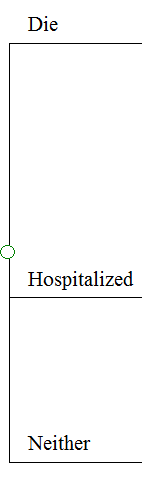 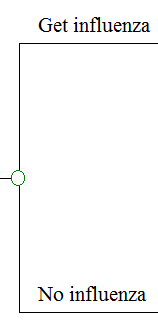 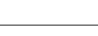 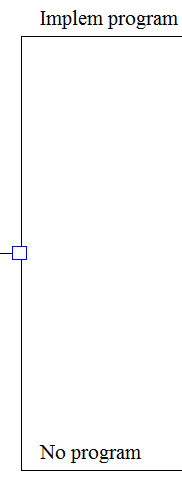 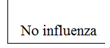 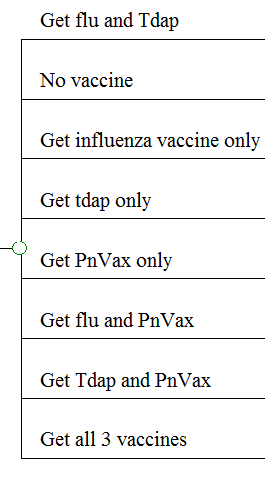 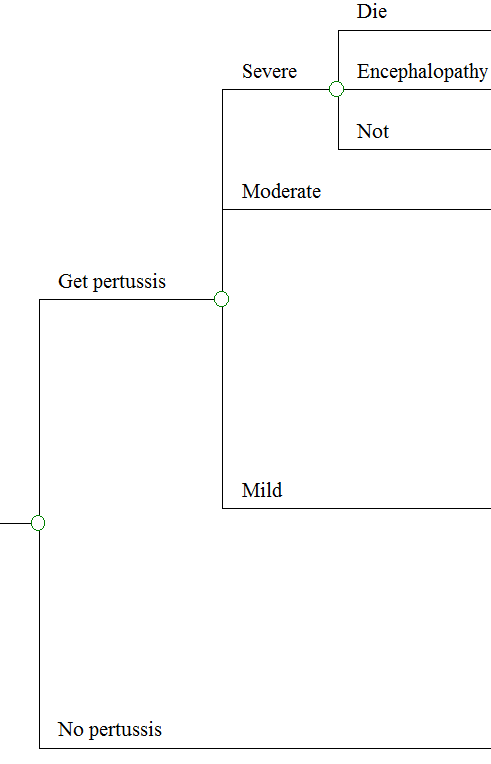 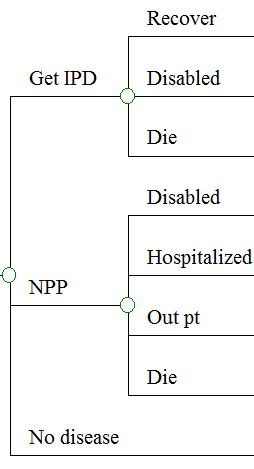 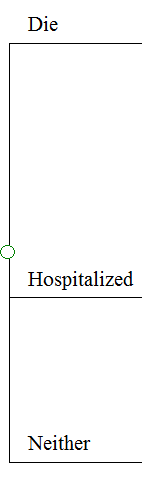 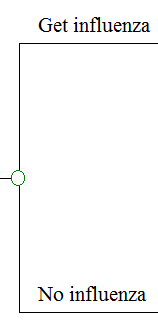 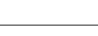 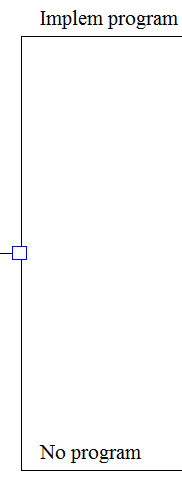 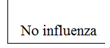 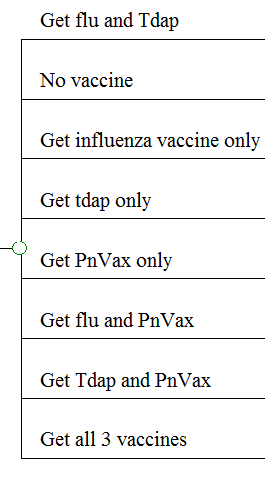 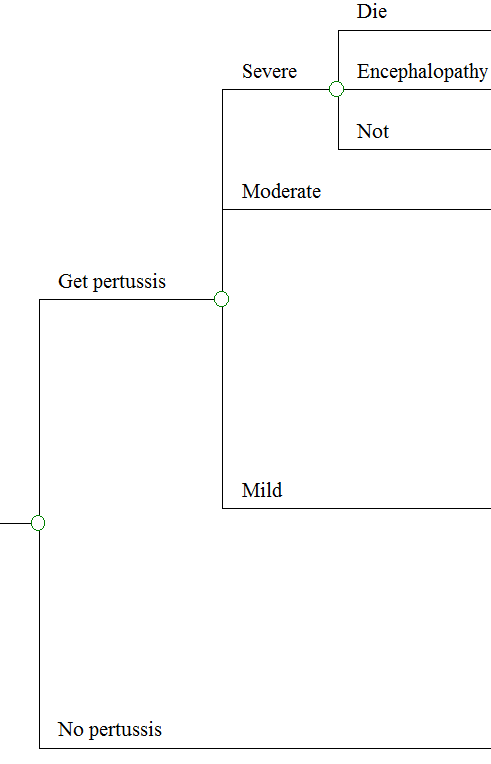 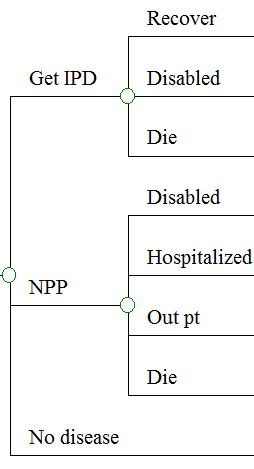 Supplementary Figure S2. 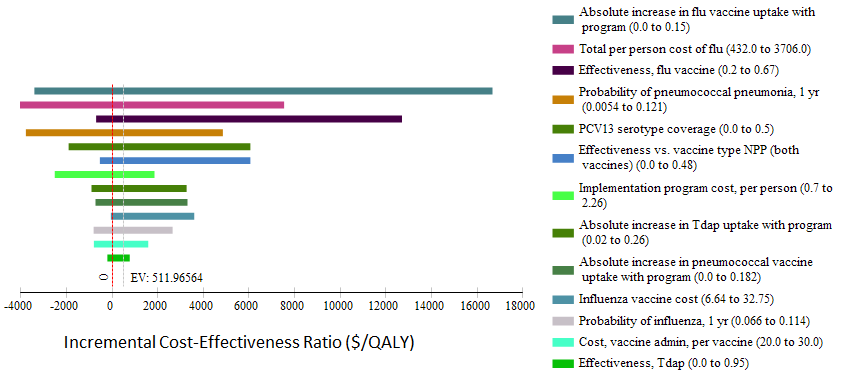 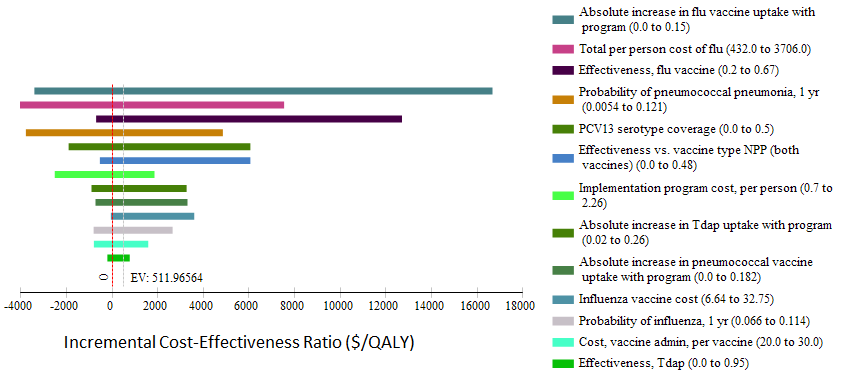 